МИНИСТЕРСТВО КУЛЬТУРЫ РЕСПУБЛИКИ ТАТАРСТАНГОСУДАРСТВЕННЫЙ ИСТОРИКО-АРХИТЕКТУРНЫЙ И ХУДОЖЕСТВЕННЫЙ МУЗЕЙ-ЗАПОВЕДНИК «ОСТРОВ-ГРАД СВИЯЖСК» 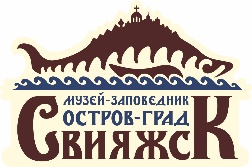 ИНФОРМАЦИОННОЕ ПИСЬМОУважаемые коллеги!Приглашаем принять участие в ежегодной научной конференции «АРХЕОЛОГИЧЕСКОЕ ДЕРЕВО», которая состоится в Свияжске 10-12 ноября 2021 года. Конференция проводится в рамках комплексного научно-реставрационного мероприятия по обеспечению сохранности музейных экспонатов, находящихся на территории объектов, включенных в Список Всемирного наследия ЮНЕСКО.Тематика конференции охватывает широкий круг вопросов, связанных с изучением мокрого культурного слоя, с консервацией, реставрацией и экспонированием археологических предметов из дерева, бересты, коры, кожи и др. органических материалов, а также с опытом мониторинга состояния археологического дерева в условиях музейного хранения. В программе конференции предусмотрены экскурсии по Свияжску, Музею археологического дерева «Татарская слободка» и другим музеям Музея-заповедника «Остров-град Свияжск».Условия участия в конференции:Заявки на участие и материалы выступлений принимаются до 23 октября 2021 г. по e-mail: palinolga2020@mail.ru, с пометкой «Конференция» (форма заявки – в Приложении), в двух разных файлах в формате Word.Оргкомитет оставляет за собой право отклонять заявки, не соответствующие теме конференции и научному уровню. Все участники получат по электронной почте (факсу) индивидуальное письмо-приглашение и проект программы конференции.Проезд и проживание иногородних участников конференции осуществляется за счет направляющей стороны.По итогам конференции планируется издание сборника материалов выступлений (требования – в Приложении).Контакты:Карташева Елена Ивановна, заместитель директора по научно-исследовательской работе ГИАХМЗ «Остров-град Свияжск»т. 89172206059; e-mail ekartacheva@mail.ruМакарова Ольга Викторовна – ученый секретарь т .89172614092; e-mail palinolga2020@mail.ruПриложениеТребования к оформлению материалов выступлений:На русском языке:Требования к оформлению научных материалов.Размер страницы – А 4.Объём не более 6 страниц.Поля: верхнее и нижнее – по 2 см, левое – 3 см, правое – 1 см. Отступ абзаца (красная строка) – 1,25 см. Ориентация листа – книжная, форматирование по ширине. Редактор: Microsoft Office Word, шрифт «Times New Roman», размер шрифта – 12 (для таблиц - 12), межстрочный интервал – полуторный, абзац - 1,25 см; выравнивание основного текста – по ширине. Все слова внутри абзаца разделяются только одним пробелом. Перед знаком препинания пробелы не ставятся, после знака препинания – один пробел параметры страницы: верхнее и нижнее поля – 2 см; левое – 3 см; правое – 1,5 см; сноски оформляются в квадратных скобках [1], при необходимости с указанием страниц [1, с. 21], архивных документов – с указанием листов [1, л. 3].Название статьи: по центру заглавными буквами, полужирный шрифт.ФИО автора (соавторов) и место работы: курсивом с расположением от правого края.Ключевые слова приводятся в количестве не менее пяти и не более двадцати.АннотацияОсновной текст. Текст должен быть вычитан и литературно отредактирован. Список литературы размещается в конце текста (оформляется в соответствии с ГОСТ Р 7.05-2008).На английском языке:После списка литературы приводятся на английском языке: 1. название статьи; 2. фамилии и инициалы авторов, их ученые степени и звания (при наличии) 3. аннотация (не более 200 знаков); 4. ключевые слова.ФОРМА ЗАЯВКИна участие в ежегодной научной конференции «Археологическое дерево»Свияжск, 10-12 ноября 2021 годаФамилия, имя, отчествоГородТема докладаМесто работы (название учреждения – полностью)ДолжностьУченое звание или степеньКонтактный телефон (рабочий и сотовый)E-mailФорма участия (очная/онлайн сдокладом, очная/онлайн бездоклада (слушатель), заочная –статья для сборника)Необходимость технического обеспечения докладаНеобходимость бронирования гостиницы (с указанием дат приезда и отъезда)Трансфер из Казани на транспорте музея-заповедника (указать, нужен или нет)Прочее (примечания, пожелания участника)